～子供の成長を花とともに～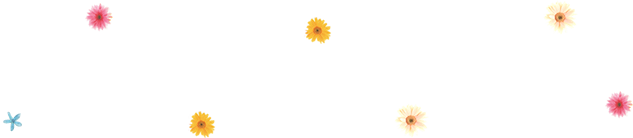 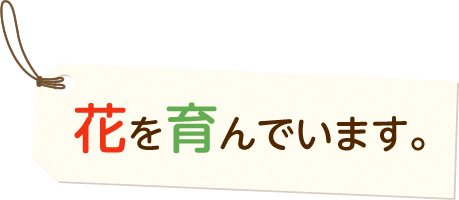 花育の出前教室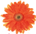 １　無料出前教室のメニュー（実施期間）A　フラワーアレンジメント教室　 （令和元年6月～令和２年3月）B　いけばな教室（剣山は不使用） （令和元月6月～令和２年3月）（8月上中旬、12月下旬は繁忙期のため対応出来ません。また、いずれの教室も作品は進呈します。）　製作した作品の利用例：学習発表会、保護者参観、卒業式の親へ感謝の贈り物etc平成30年度の実績: 保育.幼稚園園児272名小学生583名中学生106名　計961名２　対象者　　：小学生及び幼稚園や保育園等の年長児　１教室50名まで３　講習時間　：約50分程度４　参加費　　：５００円/ひとり５　指導者等　：当協議会の専任講師を派遣します。　　　　　　　　講師のサポートとして、年長児5名、小学生10名に1人を目安に先生や保育士を配置ください。なお詳細は、㈱富山中央花き園芸ホームページ「出前教室の開催に当たって」を一読下さい。６　受講者で準備するもの：新聞紙、ハサミ　（花材・吸水スポンジ他の資材はこちらで準備します）７　受講申込：裏面の受講申込書を事務局の㈱富山中央花き園芸まで提出ください。講師手配等の準備の都合から、受講希望日は1ヶ月程度余裕を持って申込みください。また、個別要望は、打ち合わせにて協議させていただきます。８　その他　：教室体験後に保護者等に対し、簡単なアンケート調査を実施させていただきますので、ご協力をお願いします。富山フラワーネットワーク出前教室受講申請書富山フラワーネットワーク〔事務局〕 (株)富山中央花き園芸内（http://www.t-chuou-kaki.com/）〒939-8212　富山市掛尾町500　TEL：076-495-2811　FAX：076-495-2800E-mail：sou403@t-chuou-kaki.com　　　　　　　　担当：小林ふりがな学校名ふりがな代表者名ふりがな担当者名住所等〒住所等℡　　　　　　　　　　　　　　Fax希望教室A　フラワーアレンジメント教室B　いけばな教室　　　　　　　　　（※希望教室に○をつけてください）希望日時①　令和　　年　　月　　日（　　　）　　時　　分～　　時　　分②　令和　　年　　月　　日（　　　）　　時　　分～　　時　　分講習場所参加人数　　　　　　名対象学年　　　　　　年生　　　　　　　年長・年中・年少　　　　　歳児質問・要望